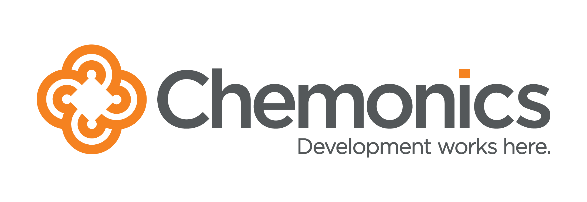 Запрос коммерческих предложенийНомер запроса:		Kyrgyz Agro Trade-013 Дата публикации:		02 Август, 2021Крайний срок приема коммерческих предложений:	13 Август 2021Описание:   Котел для варки вареньяТермоусадочная машина для групповой упаковки бутылок Проект: 			Проект USAID «Агросоода»Финансирующая организация: Агентством США по международному развитию (USAID)                                                      Контракт No. 7200AA18D00018/72011520F00004Исполнитель проекта: Chemonics International Inc.Контактное лицо: 	Ruslan Raiymkulov; rraiymkulov@KyrgyzAgroTrade.com***** ПРИНЦИПЫ ДЕЛОВОЙ ЭТИКИ*****Корпорация Chemonics придерживается принципов добропорядочности в процессе материально-технического снабжения и выбирает поставщиков на основании объективных критериев, как цена и технические преимущества. Chemonics предполагает, что поставщики будут соблюдать Принципы деловой этики, с которыми можно ознакомиться по ссылке: https://www.chemonics.com/our-approach/standards-business-conduct/.  Chemonics нетерпимо относится к мошенничеству, тайному сговору между участниками, подделке предложений, взяткам и возврату плательщику части, уплаченной им от имени компании суммы. Любая фирма либо физическое лицо, нарушающее указанные принципы, лишается права участия в данном конкурсе и в будущем отстраняется от возможных конкурсов, а также возможно направление соответствующего уведомления в USAID и Управление генерального инспектора. Работникам и представителям Chemonics строго запрещается требовать либо получать денежные средства, вознаграждения, комиссионные, льготы, подарки, ценности и компенсации от текущего либо потенциального поставщика взамен или в качестве поощрения за сделку. В случае уличения работников и представителей в совершении таких действий, их трудовые договоры подлежат расторжению, и соответствующее уведомление будет направлено в USAID и Управление генерального инспектора. Кроме того, Chemonics вправе уведомлять USAID и Управление генерального инспектора о любых случаях предложения денежных средств, вознаграждений, комиссионных, льгот, подарков, ценностей и компенсаций со стороны поставщиков в целях заключения сделки. Пакет предложений должен, кроме прочего, содержать следующее:Раскрытие любых близких, родственных либо финансовых связей с Chemonics или работником проекта. Например, если участник является родственником работника проекта, то он должен указать это. Раскрытие любых родственных либо финансовых связей с другими участниками. Например, в случае, когда отец участника является владельцем компании, представляющей другое предложение, то участник обязан указать это.Подтверждение, что указанные в предложении цены установлены самостоятельно, без консультирования, извещения и согласования с другими участниками либо конкурентами в целях ограничения конкуренции.  Подтверждение подлинности и достоверности информации, указанной в предложении, а также сопроводительных документов.Подтверждение ознакомления и согласия с запретами, установленными Chemonics в отношении мошенничества, взяток и возврату плательщику части, уплаченной им от имени компании суммы.По любым вопросам, связанным с представленной выше информацией, или с уведомлениями о возможных нарушениях просим обращаться к Дэвиду Дайеру ddyer@chemoncis.com. Информацию о возможных нарушениях можно также направить по ссылке, указанной выше.Раздел 1. Руководство для участниковВведение. Проект «Агросоода» — это программа USAID, реализуемая Chemonics International в Кыргызской Республике. Целью деятельности проекта является поддержка создания рабочих мест, укрепление цепочек добавленной стоимости и улучшение среды для ведения бизнеса посредством мероприятий, направленных на повышение производительности труда, модернизацию переработки, налаживание связей между предприятиями, облегчение доступа к финансированию и поддержку экономических реформ, с учетом запросов частного сектора.                            В рамках деятельности проекта требуется приобрести котел для варки и термоусадочную машину для групповой упаковки бутылок. Целью настоящего запроса является сбор коммерческих предложений на требуемое оборудование.Участникам необходимо обеспечить соответствие своих предложений представленным в настоящем запросе требованиям, срокам и условиям. Несоответствие предложений требованиям данного запроса может служить основанием для отказа от дальнейшего рассмотрения коммерческого предложенияКрайний срок и порядок подачи коммерческих предложений. Предложения следует направить не позднее 17:00 по местному времени 13 Августа 2021 на адрес электронной почты: procurement@KyrgyzAgroTrade.com в копии rraiymkulov@KyrgyzAgroTrade.com В сообщении необходимо указать номер запроса. Предложения, представленные после указанного времени и даты, будут рассматриваться в последнюю очередь и только по усмотрению Chemonics.Справочная информация. Вопросы, касающиеся технических и административных условий данного запроса, направлять не позднее 17:00 по местному времени 09 Августа 2021 на адрес электронной почты rraiymkulov@KyrgyzAgroTrade.com Вопросы принимаются только в письменной форме, справки по телефону не даются. Вопросы и просьбы о разъяснении, а также ответы, представляющие, по усмотрению Chemonics, интерес и для других участников, будут распространяться среди всех участников, изъявивших желание представить свои предложения. Только письменные ответы Chemonics будут считаться официальными и иметь силу в процессе обработки и последующей оценки коммерческих предложений. Любая устная информация, полученная у сотрудников Chemonics либо третьих сторон, будет считаться неофициальной в отношении данного запроса.Описание услуг. В Разделе 3 представлено описание требуемых услуг. Все товары, предлагаемые в коммерческом предложении на этот запрос, должны быть новыми и неиспользованными. Кроме того, все электрические товары должны работать на 220В, 50Гц. Пожалуйста, обратите внимание, что, если не указано иное, указанные фирменные наименования или модели предназначены только для иллюстративного описания. Эквивалентная замена, определенная спецификациями, является приемлемой.Коммерческие предложения. В предложениях, представленных в ответ на данный запрос, следует указывать фиксированную стоимость со всеми начислениями, включая стоимость доставки и возможные дополнительные сборы (если уместно) с описанием. Расчет стоимости необходимо представить с детальной разбивкой цен c указанием сметных предположений (если уместно). Цены указываются в кыргызских сомах. Предложения должны оставаться в силе не менее 30 (тридцать) календарных дней после крайнего срока подачи. Участникам следует представлять коммерческие предложения на фирменных бланках; если такое представляется невозможным, участники могут заполнить таблицу в Разделе 3.При этом участникам, представляющим коммерческие предложения в ответ на данный запрос, необходимо представить следующие документы:Для юридических лиц – копию свидетельства о государственной регистрации и, если приемлемо лицензии на ведение коммерческой деятельности;Для физических лиц – копию удостоверения личности, патента, страхового полиса, квитанции об оплате патента.Доставка: место доставки товаров, описанных в данном запросе, - город Ош, улица Грибоедова, дом № 1. В рамках своего предложения на этот запрос каждый участник должен предоставить приблизительные (в календарных днях) сроки поставки (после получения заказа).  Поставка услуг, представленная в предложение в ответ на этот запрос, должна быть подтверждена при исполнении любого контрактаИсточник/государственная принадлежность/производство. Все товары и услуги, предлагаемые в ответ на данный запрос либо поставляемые на основании заключенного по результатам данного запроса контракта, должны соответствовать требованиям Географического кода USAID 937 и 110 согласно Своду федеральных нормативных актов США (CFR), 22 CFR §228. Страна-партнер для данного запроса – Кыргызская Республика.К рассмотрению не принимаются предложения либо поставка любых товаров или услуг, произведенных, собранных, доставленных из, транспортированных через, либо иным образом касающихся таких стран, как Куба, Иран, Северная Корея и Сирия.Покрываемое телекоммуникационное оборудование или услуги. Все товары и услуги, предлагаемые в ответ на запрос предложения, не должны использовать оборудование, произведенное Huawei Technologies Company, ZTE Corporation, Hytera Communications Corporation, Hangzhou Hikvision Digital Technology Company или Dahua Technology Company (или любой дочерней компанией или филиал таких организаций), как определено в Pub. L. 115–232, раздел 889Гарантии: Гарантийное обслуживание и ремонт требуются для всех товаров в соответствии с настоящим запросом. Гарантийное покрытие должно быть действительным на все товары в течение не менее двенадцати (12) месяцев после поставки и приемки товаров, если иное не указано в технических характеристиках.  В момент передачи любого товара правительству Кыргызской Республики или другому субъекту в пределах сотрудничающей страны все права на гарантийное обслуживание и сервисное обслуживание передаются вместе с товаром конечному потребителю этого субъекта.  НДС и другие налоги: Соглашение, в соответствии с которым финансируются эти закупки, не освобождается от уплаты налогов, НДС, тарифов, пошлин или других сборов, взимаемых любыми законами, действующими в сотрудничающей стране.  Налоги, НДС, сборы, тарифы, пошлины или сборы такой сотрудничающей страны будут уплачиваться в соответствии с заказом, вытекающим из настоящего запроса предложений. Поэтому оференты должны включать налоги, НДС, сборы, тарифы, пошлины и сборы в соответствии с законодательством сотрудничающей страны.DUNS Номер: Компании или организации, будь то некоммерческие или некоммерческие, должны запрашивать уникальный номер компании в международной базе данных Data Universal Numbering System (DUNS), если она выбрана для получения вознаграждения в ответ на этот Запрос, сумма которого превышает или равен 30 000 долларов США (или эквивалент в другой валюте). Если у Претендента нет номера DUNS и он не может получить его до крайнего срока подачи заявки, Претендент должен приложить заявление о своем намерении зарегистрироваться для получение номера DUNS, если он выбран в качестве успешного оферента или объясняет, почему регистрация на получение номера DUNS невозможна. Для получения номера можно связаться с Dun & Bradstreet по следующей ссылке: https://fedgov.dnb.com/webform  Дальнейшие рекомендации по получению номера DUNS можно получить у Chemonics по запросу.Правомочные участники. Представляя свое коммерческое предложение, участник подтверждает, что его/ее компания и руководящий состав не лишены права, отстранены либо иным образом признаны Правительством США несоответствующим требованиям для заключения контракта. Chemonics не заключает договоры с компаниями, лишенными права, отстраненными либо иным образом признанными Правительством США несоответствующими требованиям для заключения контракта.Оценка и Присуждение: Контракт будет заключаться с ответственным поставщиком, чье коммерческое предложение соответствует требованиям и квалификационным критериям запроса, а также по результатам сравнительного анализа по следующим критериям как наилучшая стоимость на основе применения следующих критериев оценки. Относительная значимость каждого отдельного критерия обозначается количеством баллов ниже:Технические условия – 40 баллов: оперативность выполнения технических условий и требований. Срок доставки – 20 баллов. Гарантийное обслуживание – 20 баллов. Возможность предоставлять послепродажное обслуживание, включая гарантийное и плановое техническое обслуживание, особенно в регионах за пределами столицы. Сервисный центр(ы) будет оцениваться по способности быть оснащенным инструментами, укомплектованным техническим персоналом и снабженным запасными частями для послепродажного обслуживания.Стоимость – 20 баллов: Общая стоимость представлена в предложении.В случае значительных недостатков в части соответствия требованиям данного запроса, предложение может считаться «несоответствующим» и, следовательно, отклоняется от дальнейшего рассмотрения. Chemonics оставляет за собой право по своему усмотрению делать исключения для незначительных недостатков. Запрашиваются лучшие предложения.  Предполагается, что контракт будет присуждаться исключительно на основе этих первоначальных предложений.  Однако компания Chemonics оставляет за собой право проводить любое из следующих действий:Chemonics может проводить переговоры для обсуждения условий либо направить любому участнику запрос на уточнение информации перед заключением контракта;Несмотря на то, что предпочтение будет отдаваться участникам, чьи предложения максимально соответствуют техническим условиям данного запроса, Chemonics может заключить контракт на определенный объем товара либо распределить объем товара между несколькими участниками, если это максимально выгодно для Проекта “Агросоода”; Chemonics может в любое время отменить данный запрос.Представляя свои предложения в ответ на данный запрос, участникам следует учесть, что USAID не имеет отношения к данному запросу; в случае возникновения каких-либо претензий в связи с настоящим запросом, следует обращаться в Проект “Агросоода” с пояснением претензии в письменной форме, так как USAID не рассматривает претензии в отношении закупок, осуществляемых исполнителями проектов. Chemonics по своему усмотрению примет окончательное решение по претензиям, касающимся данной закупки.Terms Условия. Данный документ является только запросом коммерческих предложений. Опубликование данного запроса не обязывает Chemonics, Проект «Агросоода» и USAID заключать контракт либо покрывать затраты потенциальных участников на подготовку и представление предложений. В отношении данного запроса применяются стандартные положения и условия Chemonics. Вытекающий из данного запроса контракт будет регулироваться указанными условиями и положениями; копия стандартных положений и условий предоставляется по запросу. В отношении данного запроса применяются следующие условия и положения. Стандартный срок оплаты Chemonics составляет 30 календарных дней после приемки товаров или предметов поставки. Оплата производится только организации/лицу, представившей/му предложение в ответ на данный запрос, с которым заключен контракт; оплата третьей стороне не производится;б) Стоимость заключенного по результатам данного запроса контракта будет фиксированной, а соглашение будет оформляться в виде соглашения или договора на предоставление услуг;  (в) Не допускается поставка товаров и услуг, произведенных, собранных, доставленных          из, транспортированных через, либо иным образом касающихся таких стран, как Куба,        Иран, Северная Корея и Сирия;(г) Любые международные воздушные или морские перевозки или перевозки, осуществляемые в соответствии с любым решением, вытекающим из настоящего запроса, должны осуществляться перевозчиками/судами под флагом США(д) Законодательство США запрещает сделки, предоставление ресурсов и оказание поддержки лицам и организациям, имеющим отношение к терроризму. Поставщик, с которым заключен договор в рамках настоящего запроса, обязан соблюдать требования законодательства.е) Право собственности на любой товар, поставляемый в соответствии с любым решением, полученным в результате настоящего запроса, переходит к компании Chemonics после поставки и принятия товара компанией Chemonics. Риск утраты, повреждения или уничтожения товара несет заявитель до тех пор, пока право собственности не перейдет к ChemonicsРаздел 2.  Контрольный перечень документовДля удобства участников при подготовке предложений, ниже представлен контрольный перечень документов, которые следует включить в пакет предложений в ответ на данный запрос:  Сопроводительное письмо, подписанное уполномоченным представителем участника (образец письма см. в Разделе 4); Официальное предложение, включая подтверждение технической квалификации для предоставления предложений); (образец формата см. в Разделе 3); Федеральный закон о подотчетности и прозрачности финансирования (FFATA) Subaward Reporting Questionnaire, подписанный уполномоченным представителем участника (см. раздел 5). Копия свидетельства о регистрации или лицензии на ведение коммерческой деятельности (подробности см. в Разделе 1.5);  Контактные данные или рекомендательные письма от организаций по аналогичным выполненным заказам;  Сертификат качества и соответствия на поставляемое оборудование с описанием данных производителяРаздел 3: Технические характеристики и технические требованияВ таблице ниже приведены технические требования к товарам/услугам. Оферентам предлагается представить котировки, содержащие нижеприведенную информацию, на официальном бланке или в официальном формате котировок. В случае, если это невозможно, оференты могут заполнить этот раздел 3 и представить подписанную/заверенную печатью версию в Chemonics.Cроки поставки (после получения заказа).  календарные дни___________________Срок гарантии на предлагаемое оборудование, если отличается от требуемого срока: годы__________________Местонахождение сервисного центра(центров) в период гарантийного обслуживания, включая гарантийный ремонт: 																			______________	Раздел 4: Сопроводительное письмоСопроводительное письмо оформляется на фирменном бланке, подписывается уполномоченным лицом и скрепляется печатью участника.Кому:		Проект «Агросоода», финансируемый Агентством США по международному развитию (USAID), город Ош, ул. Грибоедова дом № 1Предмет: 	RFQ No. Kyrgyz Agro Trade-013Всем заинтересованным лицам:В ответ на Ваш запрос направляем коммерческое предложение на предоставление требуемых товаров и услуг. Настоящим подтверждаем свое согласие со всеми условиями, сроками, особыми положениями и руководствами указанного запроса. В дополнение подтверждаем, что указанная ниже компания, в том числе руководящий состав компании, а также все товары и услуги, предлагаемые в ответ на Ваш запрос, соответствуют установенным требованиям для участия в данном конкурсе, включая требованиям USAIDТакже, на основании располагаемой нами информации, подтверждаем, что:не имеем близких, родственных и финансовых связей с каким-либо работником Chemonics или сотрудниками проекта Агросоода;не имеем близких, родственных и финансовых связей с каким-либо другим участником, представляющим коммерческое предложение в ответ на указанный запрос;цены, указанные в нашем коммерческом предложении, установлены самостоятельно без консультирования, извещения либо согласования с каким-либо другим участником либо конкурентом в целях ограничения конкуренции;вся информация и сопроводительные документы, представленные в нашем предложении являются достоверными и подлинными;понимаем и соглашаемся с запретами Chemonics на мошенничество, взятки и возврат плательщику части, уплаченной им от имени компании суммы. Настоящим подтверждаем, что все представленные сведения являются достоверными, дейтвующими и полными.Подпись уполномоченного лица:								Ф.И.О. и должность уполномоченного лица						Дата:											Название организации:									Адрес организации:									Номер телефона и адрес веб-сайта:							Регистрационный номер или ИНН организации:						DUNS номер организации:								Имеет ли организация действующий банковский счет? (Да/Нет)?				Официальное название для банковских операций (для платежей):			Раздел 5: Анкета по подотчетности Федерального закона о финансовой отчетности и прозрачности (FFATA) Если участник будет выбран для присуждения контракта на сумму 30 000 долларов США или выше и не освобожден от налогов на основании  Раздела 3 ниже, о любом суб-присуждении первого уровня организации может быть сообщено и опубликовано через сайт FSRS.gov  в соответствии с Актами о прозрачности 2006 и 2008 годов. Таким образом, в соответствии с FAR 52.240-10 и 2CFR Часть 170, если оферент положительно подтверждает информациию ниже в Разделах 3.a и 3.б и отрицательно подтверждает информацию в Разделах 3.в и 3.г , оферент должен будет раскрыть информацию Chemonics для отчетности в соответствии с правилами, имена и общую сумму вознаграждения пяти наиболее высокооплачиваемых руководителей организации. Отправляя это предложение, оферент соглашается соблюдать это требование, если он будет выбран.В соответствии с этими актами и для определения применимых требований к отчетности  компания удостоверяет следующее:а) в предыдущем налоговом году был ли валовой доход вашей компании из всех источников выше 300 000 долларов?: Да   Нет     б) получал ли ваш бизнес или организация (юридическое лицо, которому принадлежит номер DUNS) в предыдущем завершенном финансовом году (1) 80 или более процентов своих годовых валовых доходов по федеральным контрактам, субподрядам, займам, грантам, субгрантам и/или соглашениям о сотрудничестве; и (2) 25 000 000 или более долларов США в виде ежегодных валовых доходов по федеральным контрактам, субподрядам, займам, грантам, субгрантам и/или соглашениям о сотрудничестве?:  Да  Нетв) имеет ли общественность доступ к информации о вознаграждении руководителей вашего предприятия или организации (юридического лица, которому принадлежит предоставленный ею номер DUNS) через периодические отчеты, представляемые в соответствии с разделом 13(А) или 15(d) закона о ценных бумагах 1934 года (15 U. S. C. 78m(a), 78o(d)) или разделом 6104 Налогового кодекса 1986 года? (FFATA § 2(b)(1)): Да   Нет         г) поддерживает ли ваш бизнес или организация активную регистрацию в системе управления премиями (www.SAM.gov)? Да   Нет     Настоящим я подтверждаю, что приведенные выше утверждения являются правдивыми и точными.подпись уполномоченного лица: _______________________									Имя и должность подписавшего: 	________________________							Дата: ________________№Описание и технические характеристикиКол-воПредлагаемые товары и технические характеристикицена за единицу (Сом)Итоговая цена (Сом)1Котел для варкиСтрана происхождения: Все страны (кроме Куба, Иран, Северная Корея и Сирия)Сертификаты: Обязательно сертификаты происхождения и качества. Действителен на момент поставки.Производительность: 	Скорость вращения мешалки до 80 об/минМощность мотора-редуктора мешалки от 0,55 до 2,2 кВтМощность ТЭН в рубашке от 5 до 45 кВтВремя нагрева до 100 градусов по Цельсию от 40 до 70 минутПредназначение: Котел для варки варенья и джемаОснащение: Материал – пищевая нержавеющая сталь AISI 304, AISI 316 Дно варочного котла плоское либо конусКрышка конструкционно изготавливается двух видов первый вариант крышка плоская 1/3 на защелках, герметичная через пищевую резину соединяющаяся с емкостью посредством фланцевой группы, либо в виде конуса с технологическим люком.Рубашка нагрева объемная, рассчитана на небольшое избыточное давление до 1 атм. В рубашке установлен предохранительный клапан и манометр, а также расширительный бачок. Теплоносителем может являться вода, масло, глицерин. Выбор теплоносителя зависит от требования к конечной температуре продукта во время процесса варки, уваривания. Внизу тепловой рубашки установлена коробка с ТЭН, мощностью соответствующей объему варочной ванны или требований Заказчика.Охлаждение продукта может происходить проточной водой давлением на входе в рубашку не более 2-3 бар. Для более эффективного охлаждения между обечайкой рубашки и обечайкой внутренней варочной емкости на внешнюю ее сторону спиралью сверху вниз навивается полоса, направляющая поток охлаждающей жидкости, либо в пространство, называемое рубашкой устанавливается змеевик изготовленный из нержавеющей трубы, по которому циркулирует холодная вода, в свою очередь охлаждающая теплоноситель и как следствие продукт.Перемешивающее съемное устройство рамного, якорного, лопастного, спирального, шнекового типов, устанавливается на специальных опорах сверху варочной емкости, однако не мешая удобному доступу к внутренней части варочного котла.Тип мешалки выбирается в соответствии с требованиями к продукту, либо по желанию Заказчика.Привод перемешивающего устройства мотор-редуктор, мощность которого, также определяется в зависимости от консистенции и количества продукта.Скорость вращения перемешивающего устройства может быт, как стандартной 28-35 оборотов в минуту, так и с плавной регулировкой посредством частотника, от о до 1500 оборотов в минуту. Варочный котел комплектуется пультом управления мешалкой, процессами нагрева, охлаждения и автоматического поддержания заданной температуры продукта.Масса, кг: Рабочий объем емкости от 100 до 500 литровОбъем пароводяной рубашки от 35 до 175 литров22Термоусадочная машина для групповой упаковки бутылок Страна происхождения:	Все страны (кроме Куба, Иран, Северная Корея и Сирия)Сертификаты:	Обязательно сертификаты происхождения и качества. Действителен на момент поставки.Производительность: 	• От 180 до 300 пакет/ч•	 Мощность электродвигателей – от 0,73 до 1,1 кВт•	 Мощность нагревателей – до 20 кВт•	 Давление сжатого воздуха Мпа (кГс/кв.см) – 0,3-0,4 (3-4)•	 Расход сжатого воздуха м3/ч - 10Предназначение:	Для групповой упаковки в термоусадочную пленку широкого ассортимента продуктовОснащение: 	• Упаковочный материал – Термоусадочная пленка 30-150 мкм•	 Размеры пакета, мм:o	Длина – 480o	Ширина – 320o	Высота – 350Масса, кг:	•	 От 750 до 930 кг•	 Габаритные размеры, мм:o	Длина до 4300o	Ширина до 1240o	Высота до 19001Стоимость:Стоимость:Стоимость:Стоимость:Стоимость:Стоимость доставки:Стоимость доставки:Стоимость доставки:Стоимость доставки:Стоимость доставки:Другие расходы (Опишите:______________________) :Другие расходы (Опишите:______________________) :Другие расходы (Опишите:______________________) :Другие расходы (Опишите:______________________) :Другие расходы (Опишите:______________________) :ОБЩАЯ СУММА в Сомах:ОБЩАЯ СУММА в Сомах:ОБЩАЯ СУММА в Сомах:ОБЩАЯ СУММА в Сомах:ОБЩАЯ СУММА в Сомах: